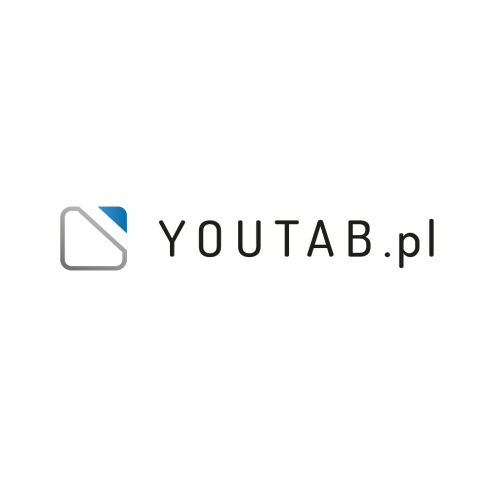 ……………………………………………………………..                         (miejscowość i data)OŚWIADCZENIE WYMIANY TOWARU / ODSTĄPIENIA OD UMOWY ZAWARTEJ NA ODLEGŁOŚĆ (niepotrzebne skreślić)	Adresat: 				YouTab Sp. z o.o., ul. Strzeszyńska 30, 60-479 PoznańNr zamówienia:			………………………………………………………………….Imię i nazwisko Zamawiającego: 	………………………………………………………………….Wartość zamówienia:			………………………………………………………………….Telefon kontaktowy:			………………………………………………………………….Adres e-mail:				………………………………………………………………….Powód zwrotu / wymiany (opcjonalnie):……………………………………………………………………………………………………………………………………………………………………………………………………………………………………………………………………………………………………………………………………………………Dane o rachunku bankowym (opcjonalnie, w przypadku zwrotów lub wymian ze zwrotem części kwoty):
Właściciel konta:	…………………………………………………………………………………………….Numer konta:		…………………………………………………………………………………………….Niniejszym oświadczam, że zapoznałem się z regulaminem sklepu youtab.pl , w zakresie zwrotów i wymian towaru.…………………………………………………………………………………………Podpis Klienta